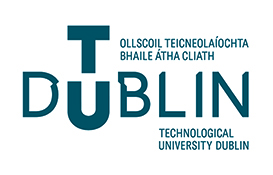 Spring Semester  May 2024 Exam TimetableSchool of Business & HumanitiesDepartment of ManagementImportant notice for all students:Timetables are subject to change - revisit this site for updatesPlease ensure that you are in possession of a current photographic ID cardIf not, you should contact the Student Hub as soon as possibleNBA = National Basketball ArenaTU Dublin – Tallaght CampusPlease ensure you go to the room/area allocated for your course code on your ID CardHIGHER CERTIFICATE IN BUSINESS IN BUSINESS ADMINISTRATION - YEAR 1 HIGHER CERTIFICATE IN BUSINESS IN BUSINESS ADMINISTRATION - YEAR 1 HIGHER CERTIFICATE IN BUSINESS IN BUSINESS ADMINISTRATION - YEAR 1 HIGHER CERTIFICATE IN BUSINESS IN BUSINESS ADMINISTRATION - YEAR 1 HIGHER CERTIFICATE IN BUSINESS IN BUSINESS ADMINISTRATION - YEAR 1 TimetableCourse CodeTA_BADMN_C - Year 1 DATEDAYSUBJECTTIMELOCATION7th MayTuesdayFinancial Accounting for Business Managers 215.30-17.30NBA8th MayWednesdayMathematics for Managers 15.30-17.30NBA10th MayFridayEurope in a Global Context - e12.30-14.30NBA10th MayFridayEconomics 115.30-17.30MOODLE13th MayMondayPrinciples of Business 215.30-17.30NBA14th MayTuesdayFrench 2/ Spanish 2/ German 209.30-11.30NBABACHELOR OF BUSINESS (AB INITIO) IN MANAGEMENT - YEAR 1 BACHELOR OF BUSINESS (AB INITIO) IN MANAGEMENT - YEAR 1 BACHELOR OF BUSINESS (AB INITIO) IN MANAGEMENT - YEAR 1 BACHELOR OF BUSINESS (AB INITIO) IN MANAGEMENT - YEAR 1 BACHELOR OF BUSINESS (AB INITIO) IN MANAGEMENT - YEAR 1 TimetableCourse CodeTA_BAMNG_D - Year 1 DATEDAYSUBJECTTIMELOCATION7th MayTuesdayFinancial Accounting for Business Managers 215.30-17.30NBA8th MayWednesdayMathematics for Managers 15.30-17.30NBA9th MayThursdayCross Cultural Management15.30-17.30NBA10th MayFridayEurope in a Global Context - e12.30-14.30NBA13th MayMondayPrinciples of Business 215.30-17.30NBA14th MayTuesdayFrench 2/ Spanish 2/ German 209.30-11.30NBABACHELOR OF BUSINESS (AB INITIO) IN MANAGEMENT (HONOURS) - YEAR 1 BACHELOR OF BUSINESS (AB INITIO) IN MANAGEMENT (HONOURS) - YEAR 1 BACHELOR OF BUSINESS (AB INITIO) IN MANAGEMENT (HONOURS) - YEAR 1 BACHELOR OF BUSINESS (AB INITIO) IN MANAGEMENT (HONOURS) - YEAR 1 BACHELOR OF BUSINESS (AB INITIO) IN MANAGEMENT (HONOURS) - YEAR 1 TimetableCourse CodeTA_BAMNG_B - Year 1 DATEDAYSUBJECTTIMELOCATION7th MayTuesdayFinancial Accounting for Business Managers 215.30-17.30NBA8th MayWednesdayMathematics for Managers15.30-17.30NBA9th MayThursdayCross Cultural Management15.30-17.30NBA10th MayFridayEurope in a Global Context - e12.30-14.30NBA13th MayMondayPrinciples of Business 215.30-17.30NBA14th MayTuesdayFrench 2/ Spanish 2/ German 209.30-11.30NBAHIGHER CERTIFICATE IN BUSINESS IN BUSINESS ADMINISTRATION - YEAR 2 HIGHER CERTIFICATE IN BUSINESS IN BUSINESS ADMINISTRATION - YEAR 2 HIGHER CERTIFICATE IN BUSINESS IN BUSINESS ADMINISTRATION - YEAR 2 HIGHER CERTIFICATE IN BUSINESS IN BUSINESS ADMINISTRATION - YEAR 2 HIGHER CERTIFICATE IN BUSINESS IN BUSINESS ADMINISTRATION - YEAR 2 TimetableCourse CodeTA_BADMN_C - Year 2 DATEDAYSUBJECTTIMELOCATION9th MayThursdayEconomics for Business09.30-11.30Moodle10th MayFridayInternational Trade & Policy - e15.30-17.30NBA13th MayMondayFrench 4/Spanish 4/German 412.30-14.30NBA14th MayTuesdayManaging Digital Opportunity12.30-14.30NBA16th MayThursdayManagement Accounting for Business Managers 209.30-11.30NBABACHELOR OF BUSINESS (AB INITIO) IN MANAGEMENT - YEAR 2 BACHELOR OF BUSINESS (AB INITIO) IN MANAGEMENT - YEAR 2 BACHELOR OF BUSINESS (AB INITIO) IN MANAGEMENT - YEAR 2 BACHELOR OF BUSINESS (AB INITIO) IN MANAGEMENT - YEAR 2 BACHELOR OF BUSINESS (AB INITIO) IN MANAGEMENT - YEAR 2 TimetableCourse CodeTA_BAMNG_D - Year 2 DATEDAYSUBJECTTIMELOCATION9th MayThursdayEconomics for Business09.30-11.30NBA10th MayFridayInternational Trade & Policy - e15.30-17.30NBA13th MayMondayFrench 4/Spanish 4/German 412.30-14.30NBA14th MayTuesdayManaging Digital Opportunity12.30-14.30NBA16th MayThursdayManagement Accounting for Business Managers 209.30-11.30NBABACHELOR OF BUSINESS (AB INITIO) IN MANAGEMENT (HONOURS) - YEAR 2 BACHELOR OF BUSINESS (AB INITIO) IN MANAGEMENT (HONOURS) - YEAR 2 BACHELOR OF BUSINESS (AB INITIO) IN MANAGEMENT (HONOURS) - YEAR 2 BACHELOR OF BUSINESS (AB INITIO) IN MANAGEMENT (HONOURS) - YEAR 2 BACHELOR OF BUSINESS (AB INITIO) IN MANAGEMENT (HONOURS) - YEAR 2 TimetableCourse CodeTA_BAMNG_B - Year 2 DATEDAYSUBJECTTIMELOCATION9th MayThursdayEconomics for Business09.30-11.30NBA10th MayFridayInternational Trade & Policy - e15.30-17.30NBA13th MayMondayFrench 4/Spanish 4/German 412.30-14.30NBA14th MayTuesdayManaging Digital Opportunity12.30-14.30NBA16th MayThursdayManagement Accounting for Business Managers 209.30-11.30NBABACHELOR OF BUSINESS IN MANAGEMENT - YEAR 3 BACHELOR OF BUSINESS IN MANAGEMENT - YEAR 3 BACHELOR OF BUSINESS IN MANAGEMENT - YEAR 3 BACHELOR OF BUSINESS IN MANAGEMENT - YEAR 3 BACHELOR OF BUSINESS IN MANAGEMENT - YEAR 3 TimetableCourse CodeTA_BMNGT_D - Year 3 DATEDAYSUBJECTTIMELOCATION 7th MayTuesdayCompany & Partnership Law12.30-14.30NBA9th MayThursdayOperations & Quality Management12.30-14.30NBA13th MayMondayFinancial Management 209.30-11.30NBA14th MayTuesdaySpanish 6 / German 615.30-17.30NBA15th MayWednesdayRetail Management15.30-17.30NBABACHELOR OF BUSINESS (AB INITIO) IN MANAGEMENT - YEAR 3BACHELOR OF BUSINESS (AB INITIO) IN MANAGEMENT - YEAR 3BACHELOR OF BUSINESS (AB INITIO) IN MANAGEMENT - YEAR 3BACHELOR OF BUSINESS (AB INITIO) IN MANAGEMENT - YEAR 3BACHELOR OF BUSINESS (AB INITIO) IN MANAGEMENT - YEAR 3TimetableCourse CodeTA_BAMNG_D - Year 3 DATEDAYSUBJECTTIMELOCATION7th MayTuesdayCompany & Partnership Law12.30-14.30NBA9th MayThursdayOperations & Quality Management12.30-14.30NBA13th MayMondayFinancial Management 209.30-11.30NBA14th MayTuesdaySpanish 6 / German 615.30-17.30NBA15th MayWednesdayRetail Management15.30-17.30NBABACHELOR OF BUSINESS (AB INITIO) IN MANAGEMENT (HONOURS) - YEAR 3BACHELOR OF BUSINESS (AB INITIO) IN MANAGEMENT (HONOURS) - YEAR 3BACHELOR OF BUSINESS (AB INITIO) IN MANAGEMENT (HONOURS) - YEAR 3BACHELOR OF BUSINESS (AB INITIO) IN MANAGEMENT (HONOURS) - YEAR 3BACHELOR OF BUSINESS (AB INITIO) IN MANAGEMENT (HONOURS) - YEAR 3TimetableCourse CodeTA_BAMNG_B - Year 3 DATEDAYSUBJECTTIMELOCATION7th MayTuesdayCompany & Partnership Law12.30-14.30NBA9th MayThursdayOperations & Quality Management12.30-14.30NBA13th MayMondayFinancial Management 209.30-11.30NBA14th MayTuesdaySpanish 6 / German 615.30-17.30NBA15th MayWednesdayRetail Management15.30-17.30NBABACHELOR OF BUSINESS (HONOURS) IN MANAGEMENT - YEAR 4 BACHELOR OF BUSINESS (HONOURS) IN MANAGEMENT - YEAR 4 BACHELOR OF BUSINESS (HONOURS) IN MANAGEMENT - YEAR 4 BACHELOR OF BUSINESS (HONOURS) IN MANAGEMENT - YEAR 4 BACHELOR OF BUSINESS (HONOURS) IN MANAGEMENT - YEAR 4 TimetableCourse CodeTA_BMNGT_B - Year 4 DATEDAYSUBJECTTIMELOCATION7th MayTuesdayStrategy Implementation15.30-17.30040/0429th MayThursdaySpanish /German / French (e)09.30-11.30223/2259th MayThursdayOrganisational Development & Change (e)12.30-14.30040/04210th MayFridayCorporate Finance & Governance15.30-17.30040/04213th MayMondayInternational Business12.30-14.30223/22515th MayWednesdayEmployment Law15.30-17.30040/042BACHELOR OF BUSINESS (AB INITIO) IN MANAGEMENT (HONOURS) - YEAR 4 BACHELOR OF BUSINESS (AB INITIO) IN MANAGEMENT (HONOURS) - YEAR 4 BACHELOR OF BUSINESS (AB INITIO) IN MANAGEMENT (HONOURS) - YEAR 4 BACHELOR OF BUSINESS (AB INITIO) IN MANAGEMENT (HONOURS) - YEAR 4 BACHELOR OF BUSINESS (AB INITIO) IN MANAGEMENT (HONOURS) - YEAR 4 TimetableCourse CodeTA_BAMNG_B - Year 4 DATEDAYSUBJECTTIMELOCATION7th MayTuesdayStrategy Implementation15.30-17.30040/0429th MayThursdaySpanish /German / French (e)09.30-11.30223/2259th MayThursdayOrganisational Development & Change (e)12.30-14.30040/04210th MayFridayCorporate Finance & Governance15.30-17.30040/04213th MayMondayInternational Business12.30-14.30223/22515th MayWednesdayEmployment Law15.30-17.30040/042Bachelor of Management and Aeronautical Studies  Bachelor of Management and Aeronautical Studies  Bachelor of Management and Aeronautical Studies  Bachelor of Management and Aeronautical Studies  Bachelor of Management and Aeronautical Studies  TimetableCourse CodeTU113DATEDAYSUBJECTTIMELOCATION7th MayTuesdayStrategy Implementation15.30-17.30040/0429TH MayThursdayOperations & Quality Management12.30-14.30NBA